T.C.ARDAHAN VALİLİĞİPosof Çok Programlı Anadolu Lisesi MüdürlüğüBRİFİNG DOSYASI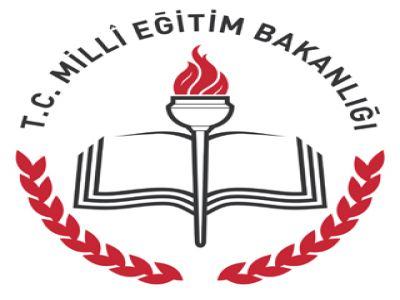 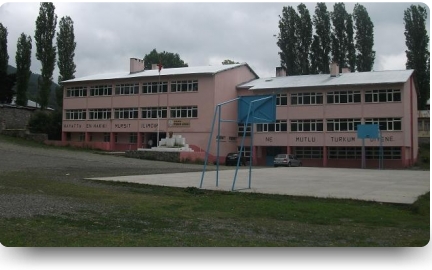 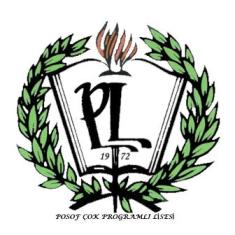 DÖNEM(Eylül)-2019ARDAHANI.BÖLÜM- GENEL BİLGİLERGENEL BİLGİLERHİZMETE GİRDİĞİ\ EĞİTİM-ÖĞRETİME AÇILDIĞI YIL : 1971HİZMET ŞEKLİ\ ÖĞRETİM ŞEKLİ		                : Lise  HİZMET AMACI                                                                  : Eğitim-ÖğretimADRESİ						   : Milli Egemenlik CaddesiNo:15TELEFON NO						   : 4785112384FAX NO						   : 4785112384E-POSTA						   : 751679@meb.k12.tr                                                                                                     WEB ADRESİ						   : posoflisesi.meb.k12.trİDARECİLERİN KİŞİSEL İLETİŞİM BİLGİLERİ                    :KURUMA AİT GÜNCEL TANITIM CD’ Sİ                         : Var Yok  TANITIM CD’SİNİN ULAŞTIĞI KİŞİ SAYISI                      : Öğrenci                         Okul                        Veli ÖĞRENCİ SAYISI                                                                : 170VELİ SAYISI					               : 170ÇALIŞAN SAYISI				               :  28DERSLİK SAYISI					  : 12 OKUTULAN YABANCI DİL				  : 2KİTAPLIĞINDAKİ KİTAP SAYISI			  :  3000II. BÖLÜM-EĞİTİM\ ÖĞRETİM GÖSTERGELERİTarihçemiz:  1951 Yılında Mülkiyeti Özel İdareye ait ve halen ilkokul olarak kullanılan binanın üst katında ortaokul olarak öğrenimine başlamış ve 1966 yılına kadar faaliyetini bu binada sürdürmüştür.      Mili Eğitim Bakanlığınca yapımına 1963 yılında başlanan ve 1966 yılında tamamlanan 8 derslikli yeni  tip binasına taşınmıştır.1972 yılından itibaren lise haline dönüştürülerek, lise ortaokul olarak eğitim öğretime devam etmiştir.1998 yılında ortaokul kısmı kapatılmıştır. Lise kısmı aynı binada eğitim öğretime devam etmektedir. Bina 3 katlı, 23 odalı, 6 salon ve iki bölümden ibarettir. Okulumuza ait Pansiyon ve Spor salonu 2006- 2007 de, kapalı halı saha 2012-2013 ve aynı öğretim yılında etkileşimli tahtalar hizmete girmiştir.  Okulumuz 2018-2019 Eğitim Öğretim Yılına 19 Öğretmen 12 derslik ve 161 öğrenci ile eğitimi tamamlamıştır.              Okulumuz 2019-2020 eğitim öğretim yılında 22 öğretmen, 12 derslikle ve 170 öğrenci ile eğitime devam etmektedir.2.1 Sınıflara Göre Öğrenci Dağılımı  * Kurumun ilk kayıt aldığı sınıftan başlanarak(örneğin liseler için 9, 10, 11 ve 12. Sınıflar) yazılacak.2.2 Okulu Terk Eden Öğrenci Sayısı ve Terk Nedenleri*:Okuma hakları bittiği için okulu terk etmektedirler.*Yukarıdaki tabloda kurumdaki en küçük sınıfa kayıt yaptırıp, son sınıftan mezun olan öğrenci sayılarının oranı gözükecek şekilde bilgi içermelidir.2.3 Disiplin Cezaları ve Konulara Göre Dağılımı*:*Yukarıdaki tablo son üç yıla ait verileri içermelidir2.4.1 Akademik Başarı Durumu(Yerleşme Oranı):2.5. Kurumda Sosyal Etkinlik Çalışmaları ve Katılım Durumu:2.5.1 Kurumda Ulusal-Uluslararası Takım Faaliyetleri ve Katılım Durumu*:*2.6 numarada çalışmaları kapsaması ve bilgi vereni rahatlatma açısından 2 farklı tablo verilmiştir. İsteyen bu iki veriyi birleştirerek tek tabloda verebilir. 2.6 Kurumda Yapılan Oryantasyon, Rehberlik ve Motivasyon Faaliyetleri ve Katılım Durumu:2.6.1 Kurumda Yönetim Anlayışı*:*Brifinge sadece memnuniyet anketleri ve dilek ve şikâyet kutusuna ilişkin tablo konmuştur. Bunların dışında kurumda demokratik iklim oluşturmaya yönelik çalışmalar varsa ayrıca belirtilebilir.FİZİKİ YAPI VE DONATIM DURUMU 3.1Kuruma Ait Alanın Kullanım Durumu: 3.2 İhtiyaç Duyulan Donanım - Donatım Malzemeleri ve Miktarı:3.3Bilgi Teknolojilerinin Kullanım Durumu:  İNSAN KAYNAKLARI.1 İdareci Sayıları:Öğretmen Sayılarıİdareci ve Öğretmenlerin Kurumda Ortalama Çalışma Süreleri:Yıllara Göre İdareci ve Öğretmenlerin Hizmet İçi Eğitime (Mesleki Açıdan) Katılma Durumu:2019-2020 EĞİTİM-ÖĞRETİM YILI PERSONEL LİSTESİSINIF REHBER ÖĞRETMENLERİ ve ÖĞRENCİ SAYILARIBÖLÜM- SORUNLAROkul/ Kurum Sorunları: Okul/Kurum binası ile ilgili sorunlar: Binanın ısı yalıtımının olmaması, fen laboratuarının olmaması, Bilgisayar laboratuarının olmaması, Tuvaletlerin sağlıklı ve kullanışlı olmaması, Bahçe düzeninin bulunmaması.Kalorifer tesisatının eski olması sebebiyle  kışın sınıflarda ısınma problemi yaşamaktayız.Yönetici ve öğretmen durumu ile ilgili sorunlar: Yönetici ve öğretmenlerin sürekli değişmesi, sağlık sebeplerinden dolayı izne ayrılmak zorunda kalan öğretmenlerimizin yerlerinin doldurulamaması.Diğer personel sayısı ile ilgili sorunlar: Okuldaki hizmetli sayısının yetersizliğiÖğrenci devamsızlığı ile ilgili sorunlar:Okulumuzda devamsızlık sorunu yoktur.Okul disiplin durumu ile ilgili sorunlar: Okulumuzda yaşanılan büyük çaplı disiplin sorunu yaşanmamaktadır. Sigara kullanımı suçundan ve izinsiz evlerine gidip pansiyona gelmeme kaynaklı disiplin sorunlarımız bulunmaktadır.BÖLÜM- ÖNERİLERa)Okulun kendi imkânları ile çözülemeyen sorunları ve çözümü için öneriler:  b)Çözümler konusunda varsa üst makamlara yapılan öneriler:-Okulda ve pansiyonda, öğrencilerin sosyal olarak zaman geçirecekleri ortamların hazırlanması- Pansiyonun ve kapalı spor salonunun okula uzak olmasından dolayı araç tahsisinin gerekli olması- Çok programlı lise olmamızdan dolayı Bilişim sınıfının yeniden kurulması ve bilgisayarların yenilenmesi talep edilmiş bu konu ile ilgili olumlu cevap alınmıştır.BU KISMI PANSİYONLU OKULLAR (HER BİNA İÇİN AYRI TABLO OLACAK ŞEKİLDE) DOLDURACAKTIRPansiyonun Bağlı Olduğu Okul		: Posof Çok Programlı Anadolu LisesiPansiyondaki Kız Öğrenci Sayısı		: 75Pansiyondaki Erkek Öğrenci Sayısı	:68Pansiyondaki Toplam Öğrenci Sayısı	:143Pansiyonla İlgili Personel Durumu:Pansiyon Bütçesi:Pansiyona Ait SorunlarBina içinde bulunması gereken odaların(etüt, idare, belletici odası, hizmetli odası, ambar, valiz odası vb.) yeterli olmamasıBinada Koltuk, kanepe, televizyon ve benzeri donanımla oluşturulacak, dinlenme köşelerinin olmamasıPansiyon bahçesinde öğrencilerin vakit geçirebileceği veya eğlenebilecekleri alanın olmamasıÖğrencilerin boş zamanları değerlendirme ve sosyal-kültürel faaliyetlere katılabilecekleri mekânların olmamasıPansiyon yaşamının, öğrencilerin ilgi ve yeteneklerinin ortaya çıkmasında yeterince etkili olmadığıPansiyonda karşılaşılan teknik arızalarda çalışan elemanın olmamasıPansiyonlarda görev yapan personelin nitelik ve nicelik yönünden yetersizliği Öğretmenlerin birçoğunun belleticilik görevi almak istememeleri idari görevlendirmeden dolayı belleticilik görevi yapmak zorunda kaldıkları bu yüzden belleticilerin öğrencilerle etkili İletişim kuramamalarıIslak zeminlerdeki su tesisatı sorunlarıPansiyonda sürekli kalıcı belletici olmamasıPansiyonda sağlık elemanının bulunmaması hastalanan öğrencilerin tedavi süreçlerinin belletici ve idareci sorumluluğunda olmasıGüvenlik görevlisinin olmamasıPansiyonun okula uzak olması öğrencilerin yoğun kış şartlarında yürüyerek gidip gelmeleriPansiyon kamera sisteminin bakımsız ve yetersiz olması.Okul bahçesinde voleybol ve basketbol sahasının olmamasıOkulun çok amaçlı salonunun olmamasıÇÖZÜM ÖNERİLERİPansiyona ek bir bina yapılarak, öğrencilerin vakit geçirebilecekleri sosyal-kültürel faaliyetlere katılabilecekleri mekânların oluşturulması	Pansiyonda karşılaşılan teknik arızalarda çalışabilecek teknik eleman eksiğinin giderilmesiÖğrenci başına düşen belletici sayısı oranının artırılmasıPansiyona kalıcı belletici görevlendirilmesiPansiyona sağlık personeli görevlendirilmesiGüvenlik görevlisi görevlendirilmesiPansiyona ait araç tahsis edilmesi                                                                                                    Sezgin SEYHAN                                                                                                      Okul MüdürüSINIFLAR*Öğrencinin KayıtDurumuÖğrencinin KayıtDurumuÖğrencinin Eğitime Ulaşım ŞekliÖğrencinin Eğitime Ulaşım ŞekliÖğrencinin Eğitime Ulaşım ŞekliÖğrencinin Eğitime Ulaşım ŞekliSINIFLAR*Sınavla Alınan Öğrenci SayısıSınavsız Alınan Öğrenci SayısıTaşımalı Ulaşımla Gelen Öğrenci SayısıYatılı Öğrenci SayısıGündüzlü Öğrenci SayısıUzaktan Eğitim Desteği Alan Öğrenci Sayısı9 Sınıf67402710. Sınıf37331411. Sınıf3227512. Sınıf34304… Sınıf    Yıllar9 Sınıf9 Sınıf10 Sınıf10 Sınıf11 Sınıf11 Sınıf12 Sınıf12 SınıfToplamMezunSayısıToplamTerkSayısıOkulu Bitirme Oranı%    YıllarYeni KayıtTerk EdenÖğrenci MevcuduTerk EdenÖğrenci MevcuduTerk EdenÖğrenci MevcuduTerk EdenToplamMezunSayısıToplamTerkSayısıOkulu Bitirme Oranı%2009-20109299107405705792010-20117877109107507572011-20127854506409008852012-20134685604516406492013-20144834015604404542014-201542141-37-56-2015-201636139-42-38-3832016-20173724613814013952017-201836364537372018-201948241131-40-363YILLARÖğrencinin Disiplin Cezasına Neden Olan DavranışlarıVerilen Ceza TürüCeza Sonrası Öğrenciyi Takip Süresi2014/2015Pansiyonu izinsiz terk etmek, sigara kullanmak,Kavga Etmek.Kınama -5Kısa Sür.uzk-530  gün2015/2016Pansiyonu izinsiz terk etmek, sigara kullanmak,Kavga Etmek. Arkadaşlarına kaba davranmakKınama-3Kısa Sür.uzk-430  gün2016/2017Sigara içme,pansiyonu izinsiz terk etmek,kavga etmekKınama-5Kısa Sür.uzk-230 gün2017/2018Tütün ve tütün mamulleri bulundurmak ve içmekEtütlere katılmamakDüzeni bozmak Kınama-7 adetKısa Sür.uzk-22018/2019Tütün ve tütün mamulleri bulundurmak ve içmekKınama-8 adet2018/2019Kavga, pansiyondan kaçma,Kısa Sür.uzk-52018/2019 Pansiyondan kavga-hırsızlıkOkul değiştirme-3YıllarSon Sınıftaki Öğrenci SayısıSınava Giren Öğrenci SayısıÜst Eğitim Kurumuna Sınav Puanı İle Yerleşen Öğrenci Sayısı Yerleşme Oranı (%)2011-2012908934%382012-2013646224%382013-2014444425%562014-2015565627%482015-2016363625%642016-201739               3914%352017-2018373712%312018-201939398%20Sıra NoÇalışmanın                                                                                       AdıGörevli SayısıKatılımcı Sayısı1Voleybol (Kız-Erkek)1242Satranç1503Sinema Gösterisi11654Resim Kursu1125Futbol Turnuvası(Kız-Erkek)198Kurumda DüzenlenenEtkinlik SayısıKatılan Öğrenci SayısıKurulan Ekip- Takım Sayısı(Tiyatro, Futbol… vb.)Ulusal Etkinliklere Katılan Öğrenci SayısıUluslararası Etkinliklere Katılan öğrenci SayısıSosyalSanatsal120Resim sergisi-Sportif124VoleybolKültürel240Tiyatro-Şiir-Sıra NoYapılan Rehberlik ve Motivasyon Çalışmasının AdıKatılan Öğrenci SayısıKatılan Öğretmen SayısıKatılan Veli SayısıKatılan İdareci SayısıKatılan Memur SayısıToplam Katılımcı Sayısı1Kişisel Rehberlik5052032Mesleki Rehberlik60630603Eğitsel Rehberlik45-45Memnuniyet Anketi2016/20172017/20182018/2019Sorulara Verilen Olumlu Cevap Sayısı233527Sorulara Verilen Olumsuz Cevap Sayısı375Memnuniyet Oranı888384Eğitim- Öğretim AlanlarıSayısıIsınma ŞekliYüzölçümüOkul Binası/Binaları Kapalı Alanı/Alanları1Kalorifer660Okulun Açık Alanı/Alanları4540Pansiyon1KaloriferDerslik Sayısı (aktif kullanılan-anasınıfı hariç)12Kalorifer519,84Derslik Sayısı (Kullanılan, Kullanılmayan, Ana sınıfı dâhil)12Kalorifer519,84Derslik Sayısı (Anasınıfı Olarak Kullanılan )---Derslik Olmadığı halde derslik olarak kullanılan bölüm sayısı(Toplam Dersliğe dâhil edilmeyecektir.)1Kalorifer43,32Resim Odası Sayısı---Müzik Odası Sayısı---Fen Bilgisi Laboratuarı Sayısı1Kalorifer43,92Fizik Laboratuarı Sayısı---Bilgisayar Laboratuarı1Kalorifer43,92Kimya Laboratuarı Sayısı---Ortak Kullanılan Laboratuar Sayısı---Okul ve Sınıf Kitaplıkları---Kütüphane Sayısı (Sınıf Kitaplıkları Hariç)1Kalorifer32,708Atölye Sayısı (Kullanılan ve Kullanılmayanlar Dahil)---Mesleki Uygulama Laboratuarı Sayısı---İşlik Olarak Kullanılan Dersane Sayısı---Özel Eğitim Hizmetleri Bölüm Odası---Rehberlik Servisi Oda Sayısı1Kalorifer23,01Grup Rehberliği Odası---Spor Salonu Sayısı1Kalorifer-Çok Amaçlı Salon Sayısı---Bekleme Salonu---Müdür Odası1Kalorifer16,43Müdür Yardımcısı Odası1Kalorifer18,05Öğretmenler Odası1Kalorifer43,32Toplantı Salonu---Konferans Salonu---Hizmet Aracı Sayısı---Depo239,86Ambar---Arşiv1Kalorifer11,37Toplantı Salonu---WC Sayısı4Kalorifer97,5Diğer Sosyal Faaliyetler İçin Ayrılan YerlerRevir---Bahçenin Alanı, Ağaçlandırılması ve Çiçeklendirme Çalışmaları---Sıra NoAdıMiktarı1Bilgisayar sınıfı302Çocuk Gelişim Sınıf Donanımı1345Kurumda Bilgi Teknolojileri KullanımıKurumda Bilgi Teknolojileri KullanımıKurumda Bilgi Teknolojileri KullanımıKullanılan Donanım Malzemeleri CinsiEğitim- Öğretim Amacı ile Kullanılanların Sayısıİdari Amaçlar İçin Kullanılanların SayısıAkıllı Tahta13-Masaüstü Bilgisayar Sayısı-5Taşınabilir Bilgisayar Sayısı-2Tablet PC75+49-Yazıcı73Tarayıcı11Fax11Renkli Fotokopi Makinesi11Siyah- Beyaz Fotokopi Makinesi33Projeksiyon Cihazı2-Çek- Bırak Projeksiyon Perdesi--Kumandalı Projeksiyon Perdesi--KadroluGörevlendirmeToplam213Kadrosu Okulda OlanGörevlendirmeÜcretliToplam20--20Personel Hizmet SınıfıKadroluGörevlendirmeToplamİdari Hizmetler Personeli 11Yardımcı Hizmetler Personeli44Görev TanımıSayısıKurumda Çalışma Yıllarının ToplamıKurumda Çalışma Sürelerinin Ortalamasıİdareci3409Öğretmen19404Personel2018 Yılında Hizmet İçi Eğitime Katılan Sayısı2019 Yılında Hizmet İçi Eğitime Katılan Sayısı20120Yılında Hizmet İçi Eğitime Katılan Sayısıİdareci-1ÖğretmenToplam1SIRA NOADI-SOYADIDERECEKADEMEKIDEM YILIGÖREVİBRANŞI1Sezgin SEYHAN1/122Okul MüdürüEdebiyat2Orhan ÇELEN3Müd.Yrd.Yabancı Dil3Birsen ÜLVAN16ÖğretmenBiyoloji4Gülay ULGAR1/121ÖğretmenEdebiyat5Resul ÇELİKDEMİR16Müdür Yard.Beden eğitimi6Eray İĞREK7/25ÖğretmenKimya7Kadriye ÇAKIR7/24ÖğretmenEdebiyat8Özge COŞGUN7Öğretmenİngilizce 9Ahmet TAHTA2Söz.ÖğretmenAlmanca10Özkan KARACA2Söz.ÖğretmenBeden Eğitimi11Kezban KARAKURT4KadroluMatematik12Züleyha HABULOĞLU1Söz.ÖğretmenDin Kültürü13Tolga YALÇİN1Söz.ÖğretmenCoğrafya14Hüseyin Murat İVGEN1Söz.ÖğretmenFizik15Nur KUTLU0Söz.ÖğretmenBilişim16Sebahat KEMAL0Söz.ÖğretmenFelsefe17Ayşegül BIÇAKÇI0Söz.ÖğretmenDin Kültürü18Yasemin KESKİN1Söz.ÖğretmenRehber19Merve SANCAR1Söz.ÖğretmenEdebiyat20Meliha ÇAKAL3KadroluMatematik21Aysar DEMİR4KadroluSağlık Bilgisi22Seda BEZCİOĞLU5/311ÖğretmenMüzik23Nihal SARI0Söz.Öğrt.Tarih25Aydemir ÇİFTÇİ2/635Yrd.HizmtliYrd.Hizmetler24Orhan ÇİFTÇİ4/223VHKİVHKİ25Murat ÖZCAN16İşçiİşçiS/ÖSINIFADI VE SOYADIKIZERKEKTOPLAMDEVAMSIZAL-9AAyşegül BIÇAKÇI88161AL-9BÖzge COŞGUN10816AMP-9AEray İĞREK92433AMP-10 BilişimNihal SARI066AL-10ABirsen ÇAKICI12416AL-10BAhmet TAHTA10414AL-11A Züleyha Kalem Habuloğlu6410AL-11BSebahat KEMAL71219AMP-11 BLŞMÖzkan KARACA022AL-12AHüseyin Murat İVGEN6511AL-12BGülay ULGAR12416AMP-12 BilişimKadriye ÇAKIR33Pansiyonda Kalan Öğrencilerin Sınıflara Dağılımı   9 Sınıf10 Sınıf11 Sınıf12 SınıfPansiyonda Kalan Öğrencilerin Sınıflara Dağılımı40332730Pansiyonda Kaç Farklı Okuldan Öğrenci Bulunuyor2222Pansiyonda kalıp,  esas olarak il dışında ikamet eden öğrenci sayısı 2222Pansiyonda bulunan oda sayısı24242424Bir odada Bulunan Öğrenci sayısı6666Bir odada bulunan masa sayısı1111Bir odanın yüzölçümü ()21212121Pansiyonda bulunan etüt salonu sayısı4444Pansiyonda etüt saatlerine ayrılan toplam süre (Günlük)3333Pansiyonda yapılan sosyal aktivite sayısı5555Yemekhane kapasitesi (Kişi)120120120120Banyo\ Duş başına düşen öğrenci sayısı7777Pansiyona ait araç sayısı----Bahçe\ Oyun Sahası                                                                                                  Var                                Yok                                                                                                 Var                                Yok                                                                                                 Var                                Yok                                                                                                 Var                                YokPersonelKadroluGörevlendirmeToplamMüdür Yardımcısı11ÖğretmenBelletmenMemur11Yardımcı HizmetlerYılBakanlıkça Onaylanan Pansiyon Bütçe Toplamı (TL)Bir önceki yıl bütçe ve ambar devri (TL)Kullanılan ödeneğin onaylanan bütçeye oranı (%)2014451.714,0030.191,00942015500.128,8059.962,00912016448.955,80142.808,41Bütçe iki defa yapılmıştır.2017525.903,2045.421,18922018561.653,292019628.161,84